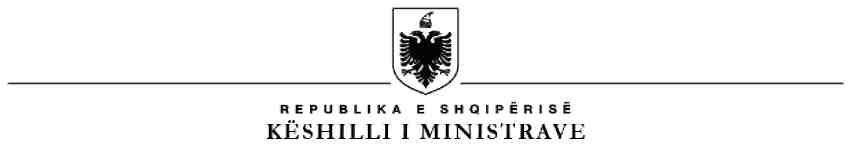 R E P U B L I K A  E  S H Q I P Ë R I S ËMINISTRIA E SHËNDETËSISË DHE MBROJTJES SOCIALEQENDRA SPITALORE UNIVERSITARE "NËNË TEREZA”DREJTORIA E BURIMEVE NJERËZORE                        Në mbështetje të Urdhërit të Përbashkët nr. 709, datë 10.10.2018, i Ministrit të Shëndetësisë dhe Mbrojtjes Sociale dhe Ministrit të Arsimit, Sportit dhe Rinisë, "Për miratimin e Statutit të Qendrës Spitalore Universitare "Nënë Tereza" si dhe Udhëzimit nr. 499, datë 02.07.2019 “ Për proçedurat e pranimit dhe emërimit të mjekëve në institucionet shëndetësore publike në Republikën e Shqipërisë nëpërmjet Platformës Elektronike”, të Ministrisë së Shëndetësisë dhe Mbrojtjes Sociale; Qëndra Spitalore Universitare “Nënë Tereza”, shpall konkursin për: 1 (një) vend të lirë pune në pozicionin “Mjek pediatër”, pranë Njësisë së Urgjencës Pediatrike në Polin e Administrimit të Integruar të Spitalit Pediatrik. Kandidati duhet të plotësojnë kushtet për pranim si vijon:a) Të ketë mbaruar studimet e larta universitare në një fakultet të mjekësisë me program të akredituar nga struktura përkatëse; me notë mesatare mbi 8 (Tetë);b)  Të ketë mbaruar specializimin pasuniversitar në specialitetin “Mjek pediatër”, me notë mbi  8 (Tetë) Diplomat sipas pikave a) dhe b) të cilat janë marrë jashtë vendit, duhet të jenë njohur dhe njehsuar, sipas legjislacionit në fuqi nga strukturat përkatëse;Të jetë i pajisur me lejen e ushtrimit të profesionit, lëshuar nga Urdhëri i Mjekut, të vlefshme;Të ketë eksperiencë pune;Të ketë mbrojtur të paktën një gjuhë të huajTë ketë aftësi të mira komunikuese me pacientët dhe me personelin e shërbimit;Të mos jetë i dënuar me vendim të formës së prerë për kryerjen e një krimi apo për kryerjen e një kundravajtjeje penale me dashje;Të mos jetë në marrëdhënie pune në një institucion shëndetësor publik (qëndër shëndetësore/spital).Dokumentet e nevojshme për aplikim:Kandidatët duhet të aplikojnë në Platformën Mjekë për Shqipërinë (https://mjeke.shendetesia.gov.al/) dhe të dorëzojnë një kopje të dokumentacionit pranë Drejtorisë së QSU ”Nënë Tereza”. Lista e dokumentacionit për tu dorëzuar është si më poshtë vijon:Jetëshkrimi  i kandidatit ( CV) (e detyrueshme); Fotokopje e kartës së identitetit;Diploma Universitare dhe lista e notave. Për kandidatët që kanë studiuar jashtë vendit, diploma e tyre duhet të jetë e njohur nga struktura përkatëse në Shqipëri (e detyrueshme);Diploma e Specializimit dhe lista e notave. Për kandidatët që kanë studiuar jashtë vendit, diploma e tyre duhet të jetë e njohur nga struktura përkatëse në Shqipëri (e detyrueshme);Leja e ushtrimit të profesionit  e vlefshme (e detyrueshme);Fotokopje e librezës së punës;Dëshmi të kualifikimeve shkencore dhe pas universitare (master, gradë, tituj akademik/shkencor, etj.);Dëshmi të njohjes së gjuhës së huaj;Çertifikatë pjesëmarrje në aktivitetet e edukimit në vazhdim të ndjekura brenda dhe jashtë vendit;Formulari i vetëdeklarimit të gjëndjes gjyqësore (i detyrueshme);  http://www.qsut.gov.al/rreth-nesh-8/te-punosh-me-ne/procedurat-e-marrjes-ne-pune-ne-qsut/ Raporti mjeko – ligjor i tre muajve të fundi ( i detyrueshëm në momentin e fillimit të detyrës)Dokumentacion shtesë lidhur me eksperiencën në profesion, referencë nga punëdhënësi i mëparshëm, etj.Dokumentacioni i dorëzuar duhet të jete vetëm në gjuhën shqipe ose i përkthyer dhe noterizuar; në rastin e dorëzimit të dokumentacionit në gjuhë të huaj, ky i fundit nuk do të pikëzohet dhe vlerësohet.Mungesa e dokumentave të klasifikuara në pikën 2 si të detyrueshme e skualifikojnë automatikisht kandidatin.3.	Vlerësimi i kandidatëveKandidatët do të vlerësohen për diplomën, përvojën në shëndetësi, gjuhën e huaj, trajnimet apo kualifikimet e lidhura me fushën dhe për intervistën me gojë. Totali i pikëve për këtë vlerësim është 50 pikë, përkatësisht:a)	deri në 45 pikë vlerësimi i dosjes;b)	deri në 5 pikë vlerësimi i intervistës me gojë.Si eksperiencë në profesion, e cila vlerësohet me max. 15 pikë, do të konsiderohet VETËM eksperienca në pozicionin Mjek Pediatër.Intervista me gojë do të fokusohet mbi eksperiencën, njohuritë profesionale, komunikimi, etika, etj. Për më tepër, mbi vlerësimin e kandidatëve mund t’i referoheni Udhëzimit nr. 499, datë 02.07.2019 “Për proçedurat e pranimit dhe emërimit të mjekëve në institucionet shëndetësore publike në Republikën e Shqipërisë nëpërmjet Platformës Elektronike”,Komisioni i Vlerësimit, brenda 5 (pesë) ditë pune pas përfundimit të afatit të pranimit të aplikimeve, vlerëson dokumentacionin e paraqitur nga kandidatët dhe brenda 2 (dy) ditë njofton datën për intervistën  me gojë. Në çdo rast, Komisioni i Vlerësimit, ka të drejtë të kryejë verifikimet e nevojshme mbi vërtetësinë e informacionit të deklaruar nga aplikanti. 4.	Njoftimi i kandidatëve dhe shpallja e pikëveNë përfundim Komisioni i Vlerësimit harton listën me pikët totale për çdo kandidat dhe i njofton ata për rezultatin nëpërmjet adresës së tyre të e-mail-it.Kandidatët kanë të drejtën e ankimit për rezultatin brenda 2 (dy) ditëve nga dita e njoftimit të tyre. Ankesa bëhet përmes platformës “Mjekë për Shqipërinë” dhe në adresën e e-mail-it QSUT@shendetesia.gov.alPas përfundimit të afateve të ankimimit dhe shqyrtimit të ankesave, Komisioni i Vlerësimit shpall renditjen përfundimtare të kandidatëve dhe e dërgon atë pranë DQOSHKSH-së e cila bën publikimin në platformën “Mjekë për Shqipërinë”.